Havana High School 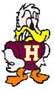 501 South McKinley StreetHavana, IL 62644(309) 543-3337__________________________________________________________________Satisfactory/Fail Request FormStudent: _________________________		Date: _______________Parent/Guardian (if under 18): ______________________________________Class to be taken Satisfactory/Fail: _________________________________Seniors may elect to earn one credit on a Satisfactory/Fail (S/F) basis under the following conditions:The course must be an elective and not a required course.The student must designate a Satisfactory/Fail status no later than two days following the first midterm report of the semester or quarter.  Return this form completed to Mr. Wherley.The student must earn a 70% or higher to receive an “S”.  If the student earns a 69% or lower, the actual letter grade will be listed on the transcript and will be used in calculating the student’s Grade Point Average (GPA).  A grade of “S” will not affect GPA.The student is aware that there are some colleges and the NCAA Clearinghouse that will not accept Satisfactory (S) grades in meeting admission and eligibility requirements.Once this form has been approved, the Satisfactory/Fail option cannot be rescinded.      